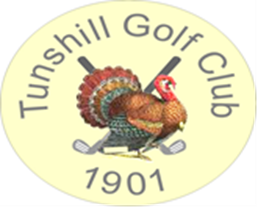 Guidance for parentsTunshill GC is delighted to welcome you and your child to what we hope is the first of many events that you will be taking part in. The positive effect of your support, as a parent, can’t be overstated. Your behaviour has a real influence on the way your child experiences golf.First things first – why is your child showing an interest in the sport? Is it to learn a new game? To hang out with their friends? Because they did it in school and liked it? Or because you play?Make sure they’re playing for their own reasons, not yours.To enable us to provide the best possible experience for you and your child, we kindly request that you read through the following guidance and complete the attached forms.•	Take an interest in your child’s activity and progress and be supportive.•	Familiarise yourself with the Tunshill GC Safeguarding Policy (available in the safeguarding section on the Tunshill GC website  -https://www.tunshillgolfclub.co.uk ).•	Familiarise yourself with A.	Codes of Conduct for parents, coaches, children and young people.B.	Transport Policy.C.	Changing Room Policy.D.	Photography, Videoing and the use of Social Media Policies.•	Complete the attached Parental Consent Form which will enable event organisers to cater for any particular needs that your child may have (e.g. medical conditions and medications, allergies, learning difficulties etc.), as well as contact you in the unlikely event of an emergency.•	Go through the attached Code of Conduct with your child and return a signed copy to the club/event organiser.•	Be punctual when dropping off and picking up your child from coaching/ events. It is important to communicate with the club if collecting your child after an event/coaching session may cause a problem. •	Introduce yourself to the adults involved in the supervision of your child.•	When leaving your child, make sure they have the necessary provisions for the day, including the ability to meet the requirements of changing weather conditions. Please ensure that your mobile is switched on when you are away from the club, so that you can be contacted in an emergency.•	Encourage your child to take part and support club activities such as coaching & competitions.•	Help your child to arrange golf with other juniors away from club organised activities so they have someone to play golf with.As a parent/carer you are encouraged to:•	Discuss any concerns regarding the organisation of activities or the behaviour of adults towards your child with the Club Welfare Officer, who will treat any concerns you or your child may have in the strictest confidence•	England Golf Lead Safeguarding Officer is also available for advice: 01526 351824Club Welfare OfficersKaren McCormick - fezkaren@hotmail.co.uk   Sheila Wildman – sheilawildman@hotmail.comJuniors SecretaryDennis Davenport – dennisd5@sky.com  07812 927429